Dans une année, il y a quatre saisons :   Du 23 septembre au 20 décembre, c’est l’automne.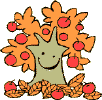  Durant cette saison, les feuilles des arbres tombent Du 21 décembre au 19 mars, c’est l’hiver.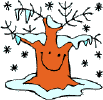 En hiver, il fait froid et il neige. Les arbres n’ont plus de feuilles.Du 20 mars au 20 juin, c’est le printemps.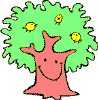 Au printemps, il fait beau, les fleurs commencent à pousser. Du 21 juin au 22 septembre, c’est l’été.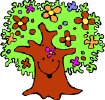 Pendant l’été, il fait très beau et chaud, les arbres sont fleuris.Dans une année, il y a :4 saisons : le printemps, l’été, l’automne et l’hiver.12 mois : janvier, février, mars, avril mai, juin, juillet, août, septembre, octobre, novembre, décembre.365 jours.L’été = juillet + août + septembreL’automne = octobre + novembre + décembreL’hiver = janvier + février + marsLe printemps = avril + mai + juin